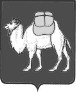 Территориальная избирательная комиссияКалининского района города Челябинска(с полномочиями окружной избирательной комиссии одномандатного избирательного округа № 189 «Челябинская область – Челябинский одномандатный избирательный округ»)РЕШЕНИЕ«28» июля 2016 года                                                                                                   №  19/67-4г. ЧелябинскПроверив соблюдение требований Федерального закона от 22.02.2014 года № 20-ФЗ «О выборах депутатов Государственной Думы Федерального Собрания Российской Федерации» при выдвижении кандидатом в депутаты Государственной Думы Федерального Собрания Российской Федерации Федотовой Екатерины Игоревны по одномандатному избирательному округу № 189 «Челябинская область – Челябинский одномандатный избирательный округ» политической партией «Политическая партия ЛДПР - Либерально-демократическая партия России» территориальная избирательная комиссия Калининского района города Челябинска (с полномочиями окружной избирательной комиссии одномандатного избирательного округа № 189 «Челябинская область – Челябинский одномандатный избирательный округ») установила следующее.Порядок выдвижения Федотовой Екатерины Игоревны политической партией «Политическая партия ЛДПР - Либерально-демократическая партия России» 
и представленные ей для регистрации документы соответствуют требованиям статей 
40, 43 и 47 Федерального закона «О выборах депутатов Государственной Думы Федерального Собрания Российской Федерации».В соответствии со статьей 51 Федерального закона «О выборах депутатов Государственной Думы Федерального Собрания Российской Федерации» территориальная избирательная комиссия Калининского района города Челябинска 
(с полномочиями окружной избирательной комиссии одномандатного избирательного округа № 189 «Челябинская область – Челябинский одномандатный избирательный округ») РЕШИЛА:Зарегистрировать Федотову Екатерину Игоревну, 1989 года рождения, проживающую в городе Челябинске, pr-менеджера ООО «Дан-Инвест», выдвинутую политической партией «Политическая партия ЛДПР - Либерально-демократическая партия России» кандидатом в депутаты Государственной Думы Федерального Собрания Российской Федерации по одномандатному избирательному округу № 189 «Челябинская область – Челябинский одномандатный избирательный округ», 28 июля 2016 года в 
16 часов 21 минуту.Выдать зарегистрированному кандидату в депутаты Государственной Думы Федерального Собрания Российской Федерации Федотовой Екатерине Игоревне удостоверение установленного образца.Направить настоящее решение в территориальные избирательные комиссии одномандатного избирательного округа № 189 «Челябинская область – Челябинский одномандатный избирательный округ».Информацию о зарегистрированном кандидате в депутаты Государственной Думы Федерального Собрания Российской Федерации Федотовой Екатерине Игоревне довести до сведения избирателей.        Контроль исполнения настоящего решения возложить на председателя комиссии Ходаса В.В.О регистрации кандидата в депутаты Государственной Думы Федерального Собрания Российской Федерации по одномандатному избирательному округу № 189 «Челябинская область – Челябинский одномандатный избирательный округ»Федотовой Екатерины ИгоревныПредседатель комиссииВ.В. ХодасСекретарь комиссииН.В. Матвеева